январь – июнь 2021январь – июнь 2021январь – июнь 2021январь – июнь 2021Оборот розничной торговлиОборот розничной торговлиОборот общественного питанияОборот общественного питания180 865,4 млн рублей180 865,4 млн рублей4 640,3 млн рублей 4 640,3 млн рублей 78 762  рублей  на душу78 762  рублей  на душу2 021 рублей на душу2 021 рублей на душув % к январю – июню 2020в % к январю – июню 2020в % к январю – июню 2020в % к январю – июню 2020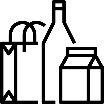 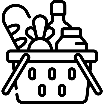 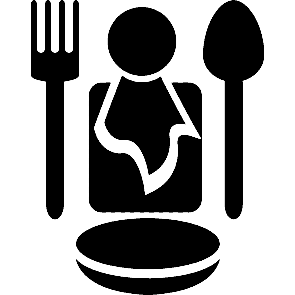 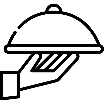 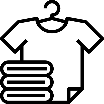 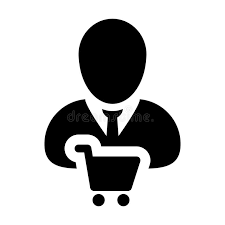 